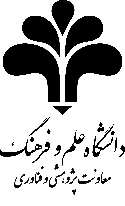 به نام خدافرم پیشنهاد برگزاری همایش (ملی و بین المللی)1. مشخصات عمومی همایش: 2. مکان و زمان پیشنهادی برگزاری همایش:3. هدف و ضرورت برگزاري همایش:4. محورهای پیشنهادی اصلی و تخصصی همایش:شیوه ارائه مقالاتشفاهی (تعداد سالن و فضای مورد نیاز) پوستری (تعداد سالن و فضای مورد نیاز)مجازی (بستر پیشنهادی)5. ساختار پیشنهادی همایش: 6. اعضای پیشنهادی شورای سیاستگذاری و راهبری:7. اعضای پیشنهادی کمیته اجرایی:8. اعضای پیشنهادی کمیته علمی: (اعضای کمیته علمی شامل افرادی است که دارای مدرک تحصیلی تخصصی مرتبط با موضوع همایش هستند.)9. سخنرانان مدعو پیشنهادی: 10. سخنرانان کلیدی پیشنهادی: 11. حامیان برگزاری (علمی، معنوی و مادی):12. مشارکت سازمان‌ها یا انجمن‌های تخصصی خارجی با همایش ملی/ بین المللی *13. بیان سوابق همایش‌های برگزار شده در دوره‌های قبل؛ (در ارتباط با موضوع همایش یاد شده در داخل و خارج از کشور)14. گروه‌هاي مخاطب همایش (مدعوين و شركت‌كنندگان):15. روش‌های دریافت و یا سفارش مقالات همایش:16. نحوه ارائه تبلیغات و اطلاع‌‍رسانی در خصوص همایش و مباحث رسانه‏ای همایش و جامعه هدف تبلیغات و اطلاع‏رسانی:17. پیش‌بینی درآمدهای همایش:18. پیش‌بینی هزینه‌های همایش:19. تجهیزات مورد نیاز در برگزاری همایش:20. بسته همایش (شامل: کیف، کتابچه، لوح فشرده، فلش، خودکار، دفترچه یادداشت یا سایر موارد):21. کارگاه‌/نشست/نمایشگاه جانبی همایش:22. زمانبندی اجرای همایش:توجه: رعايت نکات زير در برگزاری همایش ضروری است:الف) طرح برگزاری همایش در قالب فرم پیشنهاد برگزاری همایش ملی و بین المللی (فایل پیوست) تهیه و پس از تصویب در شورای تخصصی گروه و تایید شورای دانشکده به معاونت پژوهش و فناوری دانشگاه ارائه شود. فرم و کلیه مستندات مربوط باید بصورت الکترونیکی تهیه شوند.ب) درخواست برگزاری همایش ملی حداقل 6 ماه و همایش‌ بین‌‍‌المللی حداقل 8 ماه قبل از تاریخ برگزاری به معاونت پژوهش و فناوری ارسال شود.ج) پس از برگزاری همایش‌، گزارش فعالیت به همراه مستندات مربوطه (عکس یا فیلم) تهیه و در اختیار معاونت پژوهش و فناوری دانشگاه قرار گیرد تا نسبت به انتشار عمومی آنها اقدام شود.د) رزومه مجری/ مجریان اصلی همایش و دبیران علمی و اجرایی به صورت جداگانه پیوست گردد.در صورت بین المللی بودن همایش، مصوبه هیئت امنا دانشگاه الزامی است.لازم است مجوزهای وزارت عتف و ISC برای همایش پیشنهادی (ملی/بین المللی) اخذ شود. معاونت پژوهش و فناوری وظیفه اخذ کد و تاییدیه را در صورت وجود مدارک و مستندات دارد.عنوان:عنوان:عنوان:عنوان:عنوان:*Title:*Title:*Title:*Title:*Title:سطح و گستره: ⃝      بین المللی   ⃝      ملی    ⃝      استانی     ⃝      منطقه ایسطح و گستره: ⃝      بین المللی   ⃝      ملی    ⃝      استانی     ⃝      منطقه ایسطح و گستره: ⃝      بین المللی   ⃝      ملی    ⃝      استانی     ⃝      منطقه ایسطح و گستره: ⃝      بین المللی   ⃝      ملی    ⃝      استانی     ⃝      منطقه ایسطح و گستره: ⃝      بین المللی   ⃝      ملی    ⃝      استانی     ⃝      منطقه ایعناوین استان‌ها/کشورهایی که در همایش حضور خواهند یافت:عناوین استان‌ها/کشورهایی که در همایش حضور خواهند یافت:عناوین استان‌ها/کشورهایی که در همایش حضور خواهند یافت:عناوین استان‌ها/کشورهایی که در همایش حضور خواهند یافت:عناوین استان‌ها/کشورهایی که در همایش حضور خواهند یافت:دانشکده درخواست کننده (به همراه صورت جلسه):  دانشکده درخواست کننده (به همراه صورت جلسه):  دانشکده درخواست کننده (به همراه صورت جلسه):  گروه آموزشی:گروه آموزشی:نوع همایش:کنفرانس ⃝     سمپوزیوم ⃝     کنگره ⃝     سمینار ⃝     ردیفنام و نام خانوادگیمرتبه علمیرشته تحصیلی/زمینه تخصصیشماره تماسپست الکترونیکسمت در همایش1رئیس همایش2دبیر همایش3دبیر علمی4دبیر اجراییردیفنام و نام‌خانوادگیمرتبهرشته تحصیلیدانشگاهشغل / سمتتلفنایمیل12345ردیفنام و نام‌خانوادگیمرتبهرشته تحصیلیدانشگاهشغل / سمتتلفنایمیل12345ردیفنام و نام‌خانوادگیمرتبهرشته تحصیلیدانشگاهشغل / سمتتلفنایمیل12345ردیفنام و نام‌خانوادگیمرتبهرشته تحصیلیدانشگاهشغل / سمتتلفنایمیل12ردیفنام و نام‌خانوادگیمرتبهرشته تحصیلیدانشگاهشغل / سمتتلفنایمیل12نام حامیاننوع حمایتمیزان حمایتنماینده برگزاری همایشسازمان/شرکترئیس دستگاهدولتی/ غیردولتینماینده برگزاری همایشردیفعنوان همایشسطح همایشتاریخ برگزاریمکان برگزاریبرگزار کننده12پيش بيني تعداد شركت كنندگان داخلی:      نفرمبلغ ثبت نام پيشنهادي براي افراد عادی:                 ریالپيش بيني تعداد شركت كنندگان بین الملل:      نفرمبلغ ثبت نام پيشنهادي براي افراد بین الملل:                 ریالمبلغ ثبت نام دانشجویان:               ریال                 مبلغ ثبت نام اساتید:            ریال                  سایر:           ریالمبلغ ثبت نام دانشجویان:               ریال                 مبلغ ثبت نام اساتید:            ریال                  سایر:           ریالمخاطب اصلي همایش:  مسئولين      اساتيد دانشگاه      دانشجويان     کارشناسان/متخصصانمخاطب اصلي همایش:  مسئولين      اساتيد دانشگاه      دانشجويان     کارشناسان/متخصصاناجرای برنامه‌های جانبی در کنار همایش:  برپایی نمایشگاه  برپایی کارگاه آموزشی                     سایر:    اجرای برنامه‌های جانبی در کنار همایش:  برپایی نمایشگاه  برپایی کارگاه آموزشی                     سایر:    ردیفعنوان درآمدمبلغ برآورد شده (ریال)1ثبت نام متقاضیان2حمایت‌کنندگان3سایرجمع کلجمع کلردیفعنوان درآمدمیانگین هزینه هر واحد / نفرمبلغ برآورد شده (ریال)1هزینه مکان برگزاری2هزینه غذا و پذیرایی3اسکان سخنرانان4امور چاپ و انتشارات5هزینه داوری6هزینه سخنرانان7هزینه مجری همایش8سایرجمع کل:جمع کل:جمع کل:ردیفعنوان کارگاه‌/نشست/نمایشگاه جانبیمکانتاریخ پیشنهادیساعت12شرح فعالیت                                                    زمان (هفته)123456789101112تشکیل جلسه شورای سیاستگذاریآغاز اطلاع رسانی همایشاخذ مجوز برگزاری همایشتعیین سخنرانان کلیدی همایشاقدامات نهایی برای هماهنگی محل برگزاری کنفرانساخذ تأییدیه سخنرانان کلیدی همایش و موضوعات علمی مرتبط با آنانجام ثبت نام شرکت کنندگان و اقدامات مرتبط با آنبرگزاری جلسه هماهنگی تیم اجرایی همایش در 3 جلسه تعیین نوع، خرید و آماده سازی بسته اهدایی به شرکت کنندگان در همایشانجام هماهنگی های لازم و نهایی برای ایراد سخنرانی با سخنرانان تأیید شده از سوی شورای راهبری همایشآماده سازی کارت های ورود به محل برگزاری و سایر اقدامات مرتبطنام و نام خانوادگی مجری/مجریان همایشامضاءنام و نام خانوادگی دبیر علمیامضاءنام و نام خانوادگی دبیر اجراییامضاءنظر مدیر گروه آموزشی:نام و نام خانوادگیامضاتاریخنظر مدیر گروه آموزشی:نام و نام خانوادگیامضاتاریخنظر مدیر گروه آموزشی:نام و نام خانوادگیامضاتاریخنظر رئیس دانشکده:نام و نام خانوادگیامضاءتاریخنظر رئیس دانشکده:نام و نام خانوادگیامضاءتاریخنظر رئیس دانشکده:نام و نام خانوادگیامضاءتاریخنظر شورای تخصصی پژوهش و فناوری:تاریخ:نظر شورای تخصصی پژوهش و فناوری:تاریخ:نظر شورای تخصصی پژوهش و فناوری:تاریخ:نظر معاون پژوهش و فناوری:نام و نام خانوادگیامضاتاریخنظر معاون پژوهش و فناوری:نام و نام خانوادگیامضاتاریخنظر معاون پژوهش و فناوری:نام و نام خانوادگیامضاتاریخ